Arab Academy For Science and Technology & Maritime Transport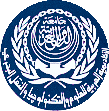 College of Engineering & TechnologyComputer Engineering DepartmentEXAMINATION PAPER – Week 7Course Title: Distributed and Parallel SystemsCourse Code: CC529Date: Thurs. Nov, 12-2015 			Lecturer: Dr. Manal HelalTime allowed: 90 mins 				Start Time: 10:30 a.m.ALL MCQ are worth 1 mark each.MPC6/1-1DS Architecture									[6 points]1) Discuss Distributed Systems Goals and the various architecture styles.Ans:Any valid Discussion for the four goals:1. Making Resources Accessible 2. Distribution Transparency3. Openness4 ScalabilityProcess										[4 points]2) What is the basic difference between kernels managed threads and a user space managed threads?Ans:Any discussion that include these basic differences:3) Discuss methods to achieve distribution transparency in a client/server interaction. Ans:Location Transparency requires a convenient naming system and name resolution and rebinding mechanisms.  Examples are:Binding using a daemon or a super-server as a single access point. The switch will become a bottleneck. Use TCP handoff as a solution. Several Access points using DNS to resolve to each one. But failure will not be transparent, and multiple attempts by the client will be required.Use mobility support for IP version 6 (MIPv6), to have a home address for a server that is stored at the client that routes to the home agent. Communication									[10 points]4) What are the basic differences between RPCs and MPI?Ans:Mainly RPCs are blocking, and MPI provide several levels for blocking, from fully blocking to non-blocking at all. Both require transient communications.5) Discuss how Message Queueing solves RPCs communication limitation.Ans:RPCs are transient, and Message Queueing is Persistent, a discussion of the requirements for Persistent is required, such as message queues, basic functions: Put, Get, Pull, Notify, and sending methods.6) Why is stream communication different from discrete communication? What are the extra specifications this type of communication requires? Ans:The basic difference is that timing plays a crucial role in stream communication, and temporal relationships between data items are fundamental. The extra specification to exchange time-dependent information such as audio and video streams are:maximum end-to-end delay in discrete communication and we need a maximum and minimum end-to-end delay for stream communicationFor a complex stream, we need multiplexing and De-multiplexing routines.Timing (and other nonfunctional) requirements are generally expressed asQuality of Service (QoS) requirements. Student's name:Reg.#:Question #MarksMarksQuestion #AvailableActualDS Architecture5 Process5Communication5Total20LecturerName: Dr. Manal HelalName: Dr. Manal HelalLecturerSignature:Signature:LecturerDate:Date:User-SpaceKernelExternal Event HandlingKernel will block the processKernel will block the thread and schedule another thread probably from the same processEfficiencyExtremely EfficientLow Efficiency